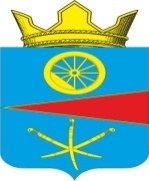 Ростовская областьСобрание депутатов Тацинского сельского поселенияРешение    30 октября 2017 года                        № 64                                   ст. Тацинская      В соответствии с частью 7.1 статьи 40 Федерального закона от 06 октября 2003 года № 131-ФЗ «Об общих принципах организации местного самоуправления в Российской Федерации», Федеральным законом от 25 октября 2008 года № 273-ФЗ «О противодействии коррупции», Областным законом от 12 мая 2009 года № 218-ФЗ «О противодействии коррупции в Ростовской области», статьей 35 Устава муниципального образования «Тацинское сельское поселение», -  Собрание депутатов РЕШИЛО:	1. Считать полномочия депутата Собрания депутатов  Тацинского сельского поселения четвертого созыва Калашникова Евгения Владимировича, избранного по одномандатному избирательному округу, выдвинутого избирательным объединением партии «Единая Россия», досрочно прекращенными с 30 октября 2017 года.	2. Настоящее решение подлежит официальному опубликованию (обнародованию).	3. Направить настоящее решение в Территориальную избирательную комиссию Тацинского района Ростовской области.	4. Решение вступает в законную силу со дня его подписания.	5. Контроль за выполнением данного решения возложить на постоянную депутатскую комиссию Тацинского сельского поселения по вопросам местного самоуправления, социальным вопросам и охране общественного порядка.Председатель Собрания депутатов – Глава Тацинского сельского поселения 				О.Д. Барская  О досрочном прекращении полномочий депутата Собрания депутатов Тацинского сельского поселения четвертого созыва Калашникова Е.В.